AFYON KOCATEPE ÜNİVERSİTESİ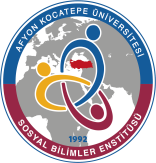 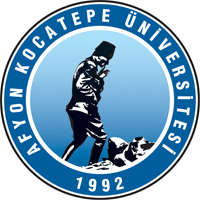 SOSYAL BİLİMLER ENSTİTÜSÜ2019-2020 EĞİTİM-ÖĞRETİM YILI BAHAR YARIYILI LİSANSÜSTÜ PROGRAMLARCOĞRAFYA ANABİLİM DALITEZLİ YÜKSEK LİSANS FİNAL PROGRAMIAFYON KOCATEPE ÜNİVERSİTESİSOSYAL BİLİMLER ENSTİTÜSÜ2019-2020 EĞİTİM-ÖĞRETİM YILI BAHAR YARIYILI LİSANSÜSTÜ PROGRAMLARCOĞRAFYA ANABİLİM DALITEZLİ YÜKSEK LİSANS BÜTÜNLEME SINAV PROGRAMIBölüm BaşkanıProf. Dr. Mehmet Ali ÖZDEMİRS.NODersin AdıÖğretim ÜyesiSınav TarihiSınav Saati1Arazi KullanımıProf. Dr. M. Ali ÖZDEMİR19.06.202010.002Türkiye’nin Nüfus CoğrafyasıDr. Öğr. Üye. Okan BOZYURT19.06.202013.003Coğrafyada CBS UygulamalarıDr. Öğr. Üye. Mustafa KÖSE19.06.202015.00S.NODersin AdıÖğretim ÜyesiSınav TarihiSınav Saati1Arazi KullanımıProf. Dr. M. Ali ÖZDEMİR29.06.202010.002Türkiye’nin Nüfus CoğrafyasıDr. Öğr. Üye. Okan BOZYURT29.06.202013.003Coğrafyada CBS UygulamalarıDr. Öğr. Üye. Mustafa KÖSE29.06.202015.00